Macbeth- Scene 1.3-1.4 “Is Execution Done on Cawdor?” 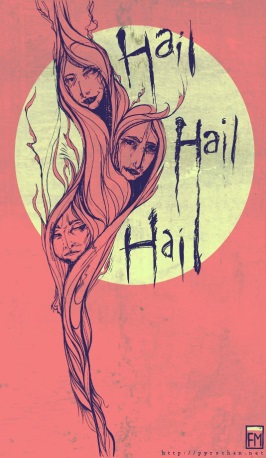 Once again, the Weird sisters appear in a deserted field. Macbeth and Banquo will also shortly appear. Apparently, the witches have been waiting for them. On the line below, write the first words that Macbeth speaks.  __________________________________________________ You heard similar words spoken earlier in the play. On the line below, tell who spoke those similar words and what did they say? The witches say ________________________________________________________________________________________________________________________________________________________________________________________________________________________When Macbeth orders the witches to speak, they address him by three different titles. What are they? ________________________________________________________________________________________________________________________________________________Describe Macbeth’s reaction when he first hears the witch’s predictions for his future.  ________________________________________________________________________________________________________________________________________________ Why is Banquo suddenly fearful after Ross’ announcement? ________________________________________________________________________________________________________________________________________________Now Macbeth is both frightened and confused because he faces a hard choice. ________________________________________________________________________________________________________________________________________________ Famous Quotes- in your own words, explain what this quote means (paraphrase)Macbeth- “The Thane of Cawdor lives. Why do you dress me in borrowed robes?” (line 108-110) ____________________________________________________________________________________________________________________________________________________________Scene 1.4To the sound of the trumpets, the King, his sons and his nobles enter the castle at Forres. Did the Thane of Cawdor die bravely or cowardly? Explain your reasoning. ________________________________________________________________________________________________________________________________________________What role does Malcolm (Duncan’s son) play in the future of Scotland?) ________________________________________________________________________________________________________________________________________________Macbeth seems upset by the new honors given to Malcolm. Explain what Macbeth means when he says he must “leap over this new step”. ________________________________________________________________________________________________________________________________________________Quotes- put in your own words and explain the meaningDuncan- “There’s no art to find the mind’s construction in the face; He was a gentleman on whom I built an absolute trust.” (11-13) ____________________________________________________________________________________________________________________________________________________________Macbeth- “Stars, hide your fires! Let not light see my black and deep desires” (line 50-51) ___________________________________________________________________________________________________________________________________________________________